ПРОЕКТ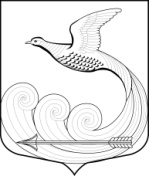 Местная администрациямуниципального образования Кипенское сельское поселениемуниципального образования Ломоносовского муниципального районаЛенинградской областиПОСТАНОВЛЕНИЕот хх.хх.хххх г. №ХХХд. КипеньОб утверждении административного регламента по предоставлению муниципальной услуги «Выдача разрешений на захоронение (перезахоронение) и подзахоронение на гражданских кладбищах местной администрации муниципального образования Кипенское сельское поселение муниципального образования Ломоносовского муниципального района Ленинградской области» В соответствии с Федеральным законом от 06 октября 2003 года №131-ФЗ «Об общих принципах организации местного самоуправления в Российской Федерации» (с последующим изменениями и дополнениями), Федеральным законом от 12.01.1996 №8-ФЗ «О погребении и похоронном деле», Федеральным законом от 27.07.2010 г. №210-ФЗ «Об организации предоставления государственных и муниципальных услуг», руководствуясь Положением об администрации:1. Утвердить административный регламент по предоставлению местной администрацией муниципального образования Кипенское сельское поселение муниципального образования Ломоносовского муниципального района Ленинградской области муниципальной услуги «Выдача разрешений на захоронение (перезахоронение) и подзахоронение на гражданских кладбищах местной администрации муниципального образования Кипенское сельское поселение муниципального образования Ломоносовского муниципального района Ленинградской области», согласно приложению. 2. Признать утратившими силу:- постановление местной администрации муниципального образования Кипенское сельское поселение муниципального образования Ломоносовского муниципального района Ленинградской области № 284 от 23.12.2016г. «Об утверждении административного регламента по предоставлению муниципальной услуги «Выдача разрешений на захоронение»;3. Разместить настоящее постановление на официальном сайте муниципального образования Кипенское сельское поселение муниципального образования Ломоносовский муниципальный район Ленинградской области в информационно-коммуникационной сети Интернет. 4. Настоящее постановление вступает в силу со дня его официального опубликования (обнародования) в соответствии с Уставом муниципального образования Кипенское сельское поселение муниципального образования Ломоносовский муниципальный район Ленинградской области. 5. Контроль за исполнением настоящего постановления оставляю за собой.  Глава  Кипенского сельского поселения                                                                          М.В. КюнеУтвержденпостановлением местной администрации муниципального образования   Кипенское сельское поселение  муниципального образования   Ломоносовский муниципальный район  Ленинградской области  № ХХХ от  хх.хх.ххххг.Постановлением администрации «Выдача разрешений на захоронение (перезахоронение) и подзахоронение на гражданских кладбищах муниципального образования (выдача разрешений на захоронение и подзахоронение на гражданских кладбищах местной администрации муниципального образования Кипенское сельское поселение Ломоносовского муниципального района Ленинградской области» 1. Общие положения1.1. Регламент устанавливает порядок и стандарт предоставления муниципальной услуги.1.2. Заявителями, обратившимися за получением муниципальной услуги, являются физические лица.1.2.1. Представлять интересы заявителя от имени физических лиц о выдаче разрешений на захоронение (перезахоронение) и подзахоронение на гражданских кладбищах местной администрации могут супруг, близкие родственники (дети, родители, усыновленные, усыновители, родные братья, родные сестры, внуки, дедушки, бабушки), иные родственники или законный представитель. От имени физических лиц могут выступать представители, действующие на основании доверенности.1.3. Информация о месте нахождения, местной администрации муниципального образования Кипенское сельское поселение Ленинградской области Ломоносовского муниципального района (далее – администрация), предоставляющей муниципальную услугу, организации, участвующей в предоставлении услуги (далее – Организации) и не являющихся многофункциональными центрами предоставления государственных и муниципальных услуг, графиках работы,  контактных телефонах, адресах электронной почты (далее – сведения информационного характера) размещаются:на стендах в местах предоставления муниципальной услуги, и услуг, которые являются необходимыми и обязательными для предоставления муниципальной услуги; - на сайте администрации;- на Портале государственных и муниципальных услуг (функций) Ленинградской области (далее - ПГУ ЛО) / на Едином портале государственных услуг (далее – ЕПГУ): www.gu.lenobl.ru/ www.gosuslugi.ru.1.4. Место нахождения администрации: Ленинградская область, Ломоносовский муниципальный район, д. Кипень, Ропшинское шоссе, д.5.График  работы: понедельник-пятница: с 09-00 до 17-00; пятница с 09-00 до 16-00. Обед с 13-00 до 14-00; суббота и воскресенье — выходные дни. Приемные дни – вторник, среда  с 09-00 до 17-00.1.5. Справочные телефоны администрации: 8(813-76)-73-157.Адрес электронной почты администрации: kipensp@mail.ru 2. Стандарт предоставления муниципальной услуги2.1. Наименование муниципальной услуги: «Выдача разрешений на захоронение (перезахоронение) и подзахоронение на гражданских кладбищах местной администрации муниципального образования Кипенское сельское поселение муниципального образования Ломоносовского муниципального района Ленинградской области». Сокращенное наименование услуги: «Выдача разрешений на захоронение (перезахоронение) и подзахоронение на гражданских кладбищах  Кипенского сельского поселения».При предоставлении муниципальной услуги осуществляется взаимодействие с органами, которые производят государственную регистрацию актов гражданского состояния, нотариусами, крематориями (в случае обращения за разрешением на помещение урны с прахом в могилу), ФБУЗ «Центр гигиены и эпидемиологии в Ленинградской области» (в случае обращения за разрешением на перезахоронение).2.2. Наименование органа предоставляющего муниципальную услугу.Услугу предоставляет: администрация.Структурным подразделением, ответственным за предоставление муниципальной услуги, является сотрудник администрации.Заявление на получение государственной услуги с комплектом документов принимается:1) при личной явке в администрацию.2) без личной явки:почтовым отправлением в администрацию.Заявитель может записаться на прием для подачи заявления о предоставлении услуги следующими способами:1) по телефону - в орган, предоставляющий муниципальную услугу;2) посредством сайта органа предоставляющего муниципальную услугу - в орган, предоставляющий муниципальную услугу.Для записи заявитель выбирает любую свободную для приема дату и время в пределах установленного в органе предоставляющего муниципальную услугу графика приема заявителей.2.3. Результатом предоставления муниципальной услуги является:выдача разрешения на захоронение умершего в могилу (на помещение урны с прахом в могилу);выдача разрешения на захоронение умершего в родственное место захоронения, на участке в пределах ограды родственного места захоронения;выдача разрешения на перезахоронение останков умершего(ей) в могилу;отказ в предоставлении муниципальной услуги.Результат предоставления государственной услуги предоставляется (в соответствии со способом, указанным заявителем при подаче заявления и документов):1) при личной явке в орган, предоставляющий муниципальную услугу.2) без личной явки - почтовым отправлением.2.4. Срок предоставления муниципальной услуги.Предоставление муниципальной услуги осуществляется в день обращения с заявлением о предоставлении муниципальной услуги.2.5. Правовые основания для предоставления муниципальной услуги:Конституция Российской Федерации от 12.12.1993;Гражданский кодекс Российской Федерации (часть первая) от 30.11.1994
№ 51-ФЗ; часть вторая от 26.01.1996 № 14-ФЗ; часть третья от 26.11.2001 № 146-ФЗ;  часть четвертая от 18.12.2006 № 230-ФЗ;Федеральный закон от 12.01.1996 № 8-ФЗ «О погребении и похоронном деле»;постановление Правительства Российской Федерации от 25.08.2012 № 852 «Об утверждении Правил использования усиленной квалифицированной электронной подписи при обращении за получением государственных и муниципальных услуг и о внесении изменения в Правила разработки и утверждения административных регламентов предоставления государственных услуг»;нормативные правовые акты муниципального образования.2.6. Исчерпывающий перечень документов, необходимых в соответствии с законодательными или иными нормативными правовыми актами для предоставления муниципальной услуги, подлежащих представлению заявителем:  а) предоставление места для одиночного захоронения осуществляется в день обращения с заявлением о предоставлении места для одиночного захоронения. К заявлению прилагается копия свидетельства о смерти (с приложением оригинала для сверки). В случае погребения умерших, личность которых не установлена, дополнительно к заявлению прилагается копия документа, подтверждающего согласие органов внутренних дел на погребение указанных умерших (с приложением оригинала для сверки).б) предоставление места для родственного захоронения оказывается уполномоченным лицом в сфере погребения в день обращения лица, взявшего на себя обязанность осуществить погребение умершего, или его представителя с заявлением о предоставлении места для родственного захоронения.К заявлению прилагается копия свидетельства о смерти (с представлением оригинала для сверки), при захоронении урны с прахом дополнительно к заявлению прилагается копия справки о кремации (с представлением оригинала для сверки), документы, подтверждающие факт родственных отношений между умершим и лицом, ранее захороненным в родственном месте захоронения.В случае если заявление подается представителем лица, взявшего на себя обязанность осуществить погребение умершего, то к указанному заявлению прилагается также оформленная в соответствии с действующим законодательством Российской Федерации доверенность, подтверждающая полномочия представителя на совершение действий, связанных с предоставлением места для родственного захоронения.в) разрешение на перезахоронение останков умершего (умершей).Для получения разрешения на перезахоронение заявителем в адрес уполномоченного лица в сфере погребения предоставляются следующие документы:1) заявление о выдаче разрешения на перезахоронение;2) справка, подтверждающая возможность принятия останков с последующим захоронением на кладбище;3) копия паспорта или документа, удостоверяющего личность заявителя, на имя которого зарегистрировано место захоронения, либо копия свидетельства о смерти лица, на имя которого зарегистрировано данное место захоронения, в случае его смерти (с представлением подлинника для сверки);4) справка с ФБУЗ «Центр гигиены и эпидемиологии	».5) копия свидетельства о смерти (с представлением подлинника для сверки);6) согласие на обработку персональных данных.7) копии документов, подтверждающих родственную связь с лицом, на имя которого зарегистрировано место захоронения, либо с захороненным на соответствующем месте захоронения (с представлением подлинников для сверки).г) Предоставление места для почетного захоронения осуществляется уполномоченным лицом в сфере погребения по ходатайству заинтересованных лиц или организаций, их представителей для захоронения следующих категорий граждан:- граждан, удостоенных званий Героя Советского Союза, Героя Российской Федерации, Героя Социалистического Труда;- граждан, являющихся полными кавалерами ордена Славы, граждан, награжденных орденом Трудовой Славы трех степеней;- граждан, погибших (умерших) при защите Отечества, круг которых определяется Законом Российской Федерации от 14 января 1993 года N 4292-1 "Об увековечении памяти погибших при защите Отечества";- почетных граждан Ленинградской области;- народных артистов СССР;- народных артистов Российской Федерации;- других граждан, удостоенных почетных званий согласно Указам Президиума Верховного Совета СССР, Указам Верховного Совета РСФСР, Указам Президента СССР, Указам Президента Российской Федерации, Указам действительных членов Академии наук СССР и Российской академии наук.К ходатайству дополнительно прилагаются копия документа о наличии соответствующего звания (награды) (с представлением оригинала для сверки), свидетельства о смерти (с представлением оригинала для сверки), при захоронении урны с прахом дополнительно прилагается копия справки о кремации (с представлением оригинала для сверки).Если ходатайство подается представителем заинтересованных лиц или организаций, то к указанному заявлению прилагается также оформленная в соответствии с законодательством Российской Федерации доверенность, подтверждающая полномочия представителя на совершение действий, связанных с предоставлением места для почетного захоронения.2.7. Для получения данной услуги не требуется предоставление иных документов, находящихся в распоряжении государственных органов, органов местного самоуправления и подведомственным им организаций (за исключением организаций, оказывающих услуги, необходимые и обязательные для предоставления муниципальной услуги) и подлежащих предоставлению в рамках межведомственного информационного взаимодействия.Органы, предоставляющие муниципальную услугу, не вправе требовать от заявителя:представления документов и информации или осуществления действий, представление или осуществление которых не предусмотрено нормативными правовыми актами, регулирующими отношения, возникающие в связи с предоставлением муниципальной услуги; представления документов и информации, в том числе подтверждающих внесение заявителем платы за предоставление муниципальных услуг, которые находятся в распоряжении органов, предоставляющих муниципальные услуги, иных государственных органов, органов местного самоуправления либо подведомственных государственным органам или органам местного самоуправления организаций, участвующих в предоставлении муниципальной услуги, за исключением документов, включенных в определенный частью 6 статьи 7 Федерального закона от 27.07.2010 № 210-ФЗ «Об организации предоставления государственных и муниципальных услуг» (далее – Федеральный закон № 210-ФЗ) перечень документов Заявитель вправе представить указанные документы и информацию в органы, предоставляющие государственные услуги, и органы, предоставляющие муниципальные услуги, по собственной инициативе;осуществления действий, в том числе согласований, необходимых для получения муниципальной услуги и связанных с обращением в иные государственные органы, органы местного самоуправления, организации (за исключением получения услуг, являющихся необходимыми и обязательными для предоставления муниципальной услуги, включенных в перечни, предусмотренные частью 1 статьи 9 Федерального закона № 210-ФЗ, а также документов и информации, предоставляемых в результате оказания таких услуг;представления документов и информации, отсутствие и (или) недостоверность которых не указывались при первоначальном отказе в приеме документов, необходимых для предоставления муниципальной услуги, либо в предоставлении муниципальной услуги, за исключением следующих случаев:изменение требований нормативных правовых актов, касающихся предоставления муниципальной услуги, после первоначальной подачи заявления о предоставлении муниципальной услуги;наличие ошибок в заявлении о предоставлении муниципальной услуги и документах, поданных заявителем после первоначального отказа в приеме документов, необходимых для предоставления или муниципальной услуги, либо в предоставлении муниципальной услуги и не включенных в представленный ранее комплект документов;истечение срока действия документов или изменение информации после первоначального отказа в приеме документов, необходимых для предоставления муниципальной услуги, либо в предоставлении муниципальной услуги;выявление документально подтвержденного факта (признаков) ошибочного или противоправного действия (бездействия) должностного лица органа, предоставляющего государственную услугу, или органа, предоставляющего муниципальную услугу, муниципального служащего, работника многофункционального центра, работника организации, предусмотренной частью 1.1 статьи 16 Федерального закона № 210-ФЗ, при первоначальном отказе в приеме документов, необходимых для предоставления муниципальной услуги, либо в предоставлении муниципальной услуги, о чем в письменном виде за подписью руководителя органа, предоставляющего муниципальную услугу, руководителя многофункционального центра при первоначальном отказе в приеме документов, необходимых для предоставления муниципальной услуги, либо руководителя организации, предусмотренной частью 1.1 статьи 16 Федерального закона
№ 210-ФЗ, уведомляется заявитель, а также приносятся извинения за доставленные неудобства.2.8. Основания для приостановления предоставления муниципальной услуги не предусмотрены.2.9. Основания для отказа в приеме документов, необходимых для предоставления муниципальной услуги не предусмотрены.2.10. Исчерпывающий перечень оснований для отказа в предоставлении муниципальной услуги:- непредставление документов, указанных в пункте 2.6 настоящего Административного регламента;-отсутствие на истребуемом месте захоронения (родственном, семейном (родовом), воинском, почетном) свободного места для подзахоронения гробом исходя из размера одиночного захоронения;- истечение кладбищенского периода, за исключением подзахоронения урны с прахом в могилу;- наличие в представленных документах неполной, искаженной или недостоверной информации.При выявлении оснований для отказа в предоставлении муниципальной услуги, заявителю разъясняется о необходимости устранить недостатки.Заявитель вправе повторно обратиться за получением муниципальной услуги после устранения оснований для отказа в предоставлении муниципальной услуги».2.11. Муниципальная услуга предоставляется администрацией бесплатно.2.12. Максимальный срок ожидания в очереди при подаче запроса о предоставлении муниципальной услуги и при получении результата предоставления муниципальной услуги составляет не более 15 минут.2.13. Срок регистрации запроса заявителя о предоставлении муниципальной услуги. Запрос заявителя о предоставлении муниципальной услуги регистрируется в Администрации:при личном обращении – в день поступления запроса,при направлении заявления почтовой связью в администрацию - в день поступления заявления в администрацию.2.14. Требования к помещениям, в которых предоставляется муниципальная услуга, к залу ожидания, местам для заполнения заявления о предоставлении муниципальной услуги, информационным стендам с образцами их заполнения и перечнем документов, необходимых для предоставления муниципальной услуги.2.14.1. Предоставление муниципальной услуги осуществляется в специально выделенных для этих целей помещениях администрации.2.14.2. Наличие на территории, прилегающей к зданию, не менее 10 процентов мест (но не менее одного места) для парковки специальных автотранспортных средств инвалидов, которые не должны занимать иные транспортные средства. Инвалиды пользуются местами для парковки специальных транспортных средств бесплатно. На территории, прилегающей к зданию, в котором размещен МФЦ, располагается бесплатная парковка для автомобильного транспорта посетителей, в том числе предусматривающая места для специальных автотранспортных средств инвалидов.2.14.3. Помещения размещаются преимущественно на нижних, предпочтительнее на первых, этажах здания с предоставлением доступа в помещение инвалидам.2.14.4. Здание (помещение) оборудуется информационной табличкой (вывеской), содержащей полное наименование администрации, а также информацию о режиме ее работы.2.14.5. Вход в здание (помещение) и выход из него оборудуются лестницами с поручнями и пандусами для передвижения детских и инвалидных колясок.2.14.6. В помещении организуется бесплатный туалет для посетителей.2.14.7. При необходимости работником администрации инвалиду оказывается помощь в преодолении барьеров при получении муниципальной услуги в интересах заявителей.2.14.8. Вход в помещение и места ожидания оборудуются кнопками, а также содержат информацию о контактных номерах телефонов вызова работника для сопровождения инвалида.2.14.9. Дублирование необходимой для инвалидов звуковой и зрительной информации, а также надписей, знаков и иной текстовой и графической информации знаками, выполненными рельефно-точечным шрифтом Брайля.2.14.10. Оборудование мест повышенного удобства для передвижения инвалида.2.14.11. Характеристики помещений приема и выдачи документов в части объемно-планировочных и конструктивных решений, освещения, пожарной безопасности, инженерного оборудования должны соответствовать требованиям нормативных документов, действующих на территории Российской Федерации.2.14.12. Помещения приема и выдачи документов должны предусматривать места для ожидания, информирования и приема заявителей.2.14.13. Места ожидания и места для информирования оборудуются стульями (кресельными секциями, скамьями) и столами (стойками) для оформления документов с размещением на них бланков документов, необходимых для получения муниципальной услуги, канцелярскими принадлежностями, а также информационными стендами, содержащими актуальную и исчерпывающую информацию, необходимую для получения муниципальной услуги, и информацию о часах приема заявлений.2.14.14. Места для проведения личного приема заявителей оборудуются столами, стульями, обеспечиваются канцелярскими принадлежностями для написания письменных обращений.2.15. Показатели доступности и качества муниципальной услуги.2.15.1. Показатели доступности муниципальной услуги (общие, применимые в отношении всех заявителей):1) транспортная доступность к месту предоставления муниципальной услуги;2) наличие указателей, обеспечивающих беспрепятственный доступ к помещениям, в которых предоставляется услуга;3) возможность получения полной и достоверной информации о муниципальной услуге в администрации по телефону, на официальном сайте;4) предоставление муниципальной услуги любым доступным способом, предусмотренным действующим законодательством;5) обеспечение для заявителя возможности получения информации о ходе и результате предоставления муниципальной услуги с использованием ЕПГУ и (или) ПГУ ЛО.2.15.2. Показатели доступности муниципальной услуги (специальные, применимые в отношении инвалидов):1) наличие инфраструктуры, указанной в п. 2.14 регламента;2) исполнение требований доступности услуг для инвалидов;3) обеспечение беспрепятственного доступа инвалидов к помещениям, в которых предоставляется муниципальная услуга.2.15.3. Показатели качества муниципальной услуги:1) соблюдение срока предоставления муниципальной услуги;2) соблюдение времени ожидания в очереди при подаче заявления и получении результата;3) осуществление не более одного обращения заявителя к должностным лицам Администрации при подаче документов на получение муниципальной услуги и не более одного обращения при получении результата;4) отсутствие жалоб на действия или бездействие должностных лиц Администрации, поданных в установленном порядке.2.16. Услуги, являющиеся необходимыми и обязательными для предоставления муниципальной услуги:подготовка и выдача подлинной справки о кремации (в случае обращения за разрешением на помещение урны с прахом в могилу);подготовка и выдача документа, подтверждающего право на организацию погребения/договора на оказание услуг по погребению (в случае если за разрешением обращается агент ритуального обслуживания).2.17. Иные требования, в том числе учитывающие особенности предоставления муниципальной услуги в администрации и особенности предоставления муниципальной услуги в электронной форме.2.17.1. Предоставление услуги посредством МФЦ не предусмотрено.2.17.2. Предоставление услуги в электронной форме не предусмотрено.3. Состав, последовательность и сроки выполненияадминистративных процедур, требования к порядку их выполнения3.1. Предоставление муниципальной услуги включает в себя следующие административные процедуры:1) прием и регистрация заявления о предоставлении муниципальной услуги;2) рассмотрение документов о предоставлении муниципальной услуги;3) выдача результата предоставления муниципальной услуги.Последовательность административных действий (процедур) по предоставлению муниципальной услуги отражена в блок-схеме, представленной в Приложении № 4 к настоящему административному регламенту.Предоставление муниципальной услуги осуществляется в день обращения заявителя.3.2. Прием и регистрация заявления о предоставлении муниципальной услуги.Основанием для начала административного действия является поступление в Администрацию заявления и пакета документов, предусмотренных п. 2.6 регламента.Содержание административного действия, продолжительность и(или) максимальный срок его выполнения:При представлении документов лично заявителем специалист ответственного органа, уполномоченный на предоставление муниципальной услуги, на копии запроса ставит отметку о приеме запроса: должность, фамилия, инициалы, подпись, дата приема запроса.Прием и регистрация документов осуществляется в день их поступления в ответственный орган в Книге регистрации захоронений и передаются на исполнение исполнителям.Результат выполнения административной процедуры: регистрация заявления о предоставлении муниципальной услуги и передача на исполнение специалисту ответственного органа.3.3. Рассмотрение документов о предоставлении муниципальной услуги.Основанием для начала административного действия является поступление зарегистрированного заявления с приложенными документами специалисту ответственного органа.Содержание административного действия, продолжительность и(или) максимальный срок его выполнения: рассмотрение заявления и приложенных документов осуществляет специалист ответственного органа в день их поступления.При рассмотрении поступивших в ответственный орган заявления и документов специалист выявляет отсутствие оснований для отказа в предоставлении муниципальной услуги, предусмотренных пунктом 2.10 настоящего Административного регламента, в том числе проверяет правильность оформления представленных документов, определяет их соответствие требованиям законодательства Российской Федерации.По результатам рассмотрения представленных заявителем документов специалист ответственного органа оформляет разрешение на захоронение умершего в могилу (на помещение урны с прахом в могилу) / разрешение на захоронение умершего в родственное место захоронения, на участке в пределах ограды родственного места захоронения / разрешение на перезахоронение останков умершего(ей) в могилу или готовит письменный ответ заявителю об отказе в предоставлении муниципальной услуги (при выявлении оснований для отказа в предоставлении муниципальной услуги).Разрешение на захоронение умершего в могилу (на помещение урны с прахом в могилу) / разрешение на захоронение умершего в родственное место захоронения, на участке в пределах ограды родственного места захоронения / разрешение на перезахоронение останков умершего(ей) в могилу подписывается руководителем ответственного органа или уполномоченным им должностным лицом.В случае отсутствия возможности осуществить захоронение в родственное место захоронения (отсутствует письменное согласие лица, ответственного за захоронение, не истек кладбищенский период, отсутствует свободное место в родственном месте захоронения) специалист ответственного органа оформляет разрешение на захоронение в отдельную могилу.Мотивированный письменный ответ подписывается руководителем ответственного органа или уполномоченным им лицом и выдается на руки заявителю.Результат выполнения административной процедуры: подписание разрешения на захоронение умершего в могилу (на помещение урны с прахом в могилу) / разрешения на захоронение умершего в родственное место захоронения, на участке в пределах ограды родственного места захоронения / разрешения на перезахоронение останков умершего(ей) в могилу или подписанное письмо заявителю об отказе в предоставлении муниципальной услуги.3.4. Выдача результата предоставления муниципальной услуги.Основание для начала административной процедуры: подписание разрешения на захоронение умершего в могилу (на помещение урны с прахом в могилу) / разрешения на захоронение умершего в родственное место захоронения, на участке в пределах ограды родственного места захоронения / разрешения на перезахоронение останков умершего(ей) в могилу или подписание письма об отказе в предоставлении муниципальной услуги.Содержание административного действия, продолжительность и(или) максимальный срок его выполнения: Направление результата предоставления муниципальной услуги способом, указанным в заявлении после регистрации в Книге регистрации захоронений.Лицо, ответственное за выполнение административной процедуры: уполномоченный работник администрации.Результат выполнения административной процедуры: направление результата предоставления муниципальной услуги в день обращения заявителя.4. Формы контроля за исполнением административного регламента4.1. Порядок осуществления текущего контроля за соблюдением и исполнением ответственными должностными лицами положений Административного регламента и иных нормативных правовых актов, устанавливающих требования к предоставлению муниципальной услуги, а также принятием решений ответственными лицами.Контроль за предоставлением муниципальной услуги осуществляет должностное лицо администрации. Контроль осуществляется путем проведения проверок полноты и качества предоставления муниципальной услуги, соблюдения работниками административных процедур и правовых актов Российской Федерации и Ленинградской области, регулирующих вопросы предоставления муниципальной услуги.Текущий контроль за соблюдением и исполнением положений регламента и иных нормативных правовых актов, устанавливающих требования к предоставлению муниципальной услуги, осуществляется должностными лицами, ответственными за организацию работы по предоставлению муниципальной услуги.Текущий контроль осуществляется путем проведения ответственными должностными лицами структурных подразделений администрации, ответственных за организацию работы по предоставлению муниципальной услуги, проверок соблюдения и исполнения положений регламента и иных нормативных правовых актов, устанавливающих требования к предоставлению муниципальной услуги.Контроль за полнотой и качеством предоставления муниципальной услуги осуществляется в формах:1) проведения проверок;2) рассмотрения жалоб на действия (бездействие) должностных лиц Администрации, ответственных за предоставление муниципальной услуги.4.2. Порядок и периодичность осуществления плановых и внеплановых проверок полноты и качества предоставления муниципальной услуги.В целях осуществления контроля за полнотой и качеством предоставления муниципальной услуги проводятся плановые и внеплановые проверки. Плановые проверки предоставления муниципальной услуги проводятся в соответствии с планом проведения проверок, утвержденным контролирующим органом.При проверке могут рассматриваться все вопросы, связанные с предоставлением муниципальной услуги (комплексные проверки), или отдельный вопрос, связанный с предоставлением муниципальной услуги (тематические проверки). Внеплановые проверки предоставления муниципальной услуги проводятся по обращениям физических и юридических лиц, обращениям органов государственной власти, органов местного самоуправления, их должностных лиц, а также в целях проверки устранения нарушений, выявленных в ходе проведенной проверки, вне утвержденного плана проведения проверок. Указанные обращения подлежат регистрации в день их поступления в системе электронного документооборота и делопроизводства контролирующего органа. По результатам рассмотрения обращений дается письменный ответ.О проведении проверки издается правовой акт руководителя контролирующего органа о проведении проверки исполнения административных регламентов по предоставлению муниципальных услуг.По результатам проведения проверки составляется акт, в котором должны быть указаны документально подтвержденные факты нарушений, выявленные в ходе проверки, или отсутствие таковых, а также выводы, содержащие оценку полноты и качества предоставления муниципальной услуги и предложения по устранению выявленных при проверке нарушений. При проведении внеплановой проверки в акте отражаются результаты проверки фактов, изложенных в обращении, а также выводы и предложения по устранению выявленных при проверке нарушений.4.3. Ответственность должностных лиц за решения и действия (бездействие), принимаемые (осуществляемые) в ходе предоставления муниципальной  услуги.Специалисты, уполномоченные на выполнение административных действий, предусмотренных настоящим Административным регламентом, несут персональную ответственность за соблюдением требований действующих нормативных правовых актов, в том числе за соблюдением сроков выполнения административных действий, полноту их совершения, соблюдение принципов поведения с заявителями, сохранность документов.Руководитель администрации несет персональную ответственность за обеспечение предоставления муниципальной услуги.Работники администрации при предоставлении муниципальной услуги несут персональную ответственность:- за неисполнение или ненадлежащее исполнение административных процедур при предоставлении муниципальной услуги;- за действия (бездействие), влекущие нарушение прав и законных интересов физических или юридических лиц, индивидуальных предпринимателей.Должностные лица, виновные в неисполнении или ненадлежащем исполнении требований настоящего Административного регламента, привлекаются к ответственности в порядке, установленном действующим законодательством РФ.5. Досудебный (внесудебный) порядок обжалования решений и действий (бездействия) органа, предоставляющего муниципальную услугу, а также должностных лиц органа, предоставляющего муниципальную услугу, либо муниципальных служащих, многофункционального центра предоставления государственных и муниципальных услуг, работника многофункционального центра предоставления государственных и муниципальных услуг5.1. Заявители либо их представители имеют право на досудебное (внесудебное) обжалование решений и действий (бездействия), принятых (осуществляемых) в ходе предоставления муниципальной услуги.5.2. Предметом досудебного (внесудебного) обжалования заявителем решений и действий (бездействия) органа, предоставляющего муниципальную услугу, должностного лица органа, предоставляющего муниципальную услугу, либо муниципального служащего, многофункционального центра, работника многофункционального центра являются:1) нарушение срока регистрации запроса заявителя о предоставлении муниципальной услуги, запроса, указанного в статье 15.1 Федерального закона 
№ 210-ФЗ;2) нарушение срока предоставления муниципальной услуги. В указанном случае досудебное (внесудебное) обжалование заявителем решений и действий (бездействия) многофункционального центра, работника многофункционального центра возможно в случае, если на многофункциональный центр, решения и действия (бездействие) которого обжалуются, возложена функция по предоставлению соответствующих муниципальных услуг в полном объеме в порядке, определенном частью 1.3 статьи 16 Федерального закона № 210-ФЗ;3) требование у заявителя документов или информации либо осуществления действий, представление или осуществление которых не предусмотрено нормативными правовыми актами Российской Федерации, нормативными правовыми актами Ленинградской области, муниципальными правовыми актами для предоставления муниципальной услуги;4) отказ в приеме документов, представление которых предусмотрено нормативными правовыми актами Российской Федерации, нормативными правовыми актами Ленинградской области, муниципальными правовыми актами для предоставления муниципальной услуги, у заявителя;5) отказ в предоставлении муниципальной услуги, если основания отказа не предусмотрены федеральными законами и принятыми в соответствии с ними иными нормативными правовыми актами Российской Федерации, законами и иными нормативными правовыми актами Ленинградской области, муниципальными правовыми актами. В указанном случае досудебное (внесудебное) обжалование заявителем решений и действий (бездействия) многофункционального центра, работника многофункционального центра возможно в случае, если на многофункциональный центр, решения и действия (бездействие) которого обжалуются, возложена функция по предоставлению соответствующих муниципальных услуг в полном объеме в порядке, определенном частью 1.3 статьи 16 Федерального закона № 210-ФЗ;6) затребование с заявителя при предоставлении муниципальной услуги платы, не предусмотренной нормативными правовыми актами Российской Федерации, нормативными правовыми актами Ленинградской области, муниципальными правовыми актами;7) отказ органа, предоставляющего муниципальную услугу, должностного лица органа, предоставляющего муниципальную услугу, многофункционального центра, работника многофункционального центра в исправлении допущенных ими опечаток и ошибок в выданных в результате предоставления муниципальной услуги документах либо нарушение установленного срока таких исправлений. В указанном случае досудебное (внесудебное) обжалование заявителем решений и действий (бездействия) многофункционального центра, работника многофункционального центра возможно в случае, если на многофункциональный центр, решения и действия (бездействие) которого обжалуются, возложена функция по предоставлению соответствующих муниципальных услуг в полном объеме в порядке, определенном частью 1.3 статьи 16 Федерального закона № 210-ФЗ;8) нарушение срока или порядка выдачи документов по результатам предоставления муниципальной услуги;9) приостановление предоставления муниципальной услуги, если основания приостановления не предусмотрены федеральными законами и принятыми в соответствии с ними иными нормативными правовыми актами Российской Федерации, законами и принятыми в соответствии с ними иными нормативными правовыми актами Ленинградской области, муниципальными правовыми актами. В указанном случае досудебное (внесудебное) обжалование заявителем решений и действий (бездействия) многофункционального центра, работника многофункционального центра возможно в случае, если на многофункциональный центр, решения и действия (бездействие) которого обжалуются, возложена функция по предоставлению соответствующих муниципальных услуг в полном объеме в порядке, определенном частью 1.3 статьи 16 Федерального закона № 210-ФЗ;10) требование у заявителя при предоставлении муниципальной услуги документов или информации, отсутствие и (или) недостоверность которых не указывались при первоначальном отказе в приеме документов, необходимых для предоставления муниципальной услуги, либо в предоставлении муниципальной, за исключением случаев, предусмотренных пунктом 4 части 1 статьи 7 Федерального закона № 210-ФЗ. В указанном случае досудебное (внесудебное) обжалование заявителем решений и действий (бездействия) многофункционального центра, работника многофункционального центра возможно в случае, если на многофункциональный центр, решения и действия (бездействие) которого обжалуются, возложена функция по предоставлению соответствующих муниципальных услуг в полном объеме в порядке, определенном частью 1.3 статьи 16 Федерального закона № 210-ФЗ.5.3. Жалоба подается в письменной форме на бумажном носителе, в электронной форме в орган, предоставляющий муниципальную услугу, ГБУ ЛО «МФЦ» либо в Комитет экономического развития и инвестиционной деятельности Ленинградской области, являющийся учредителем ГБУ ЛО «МФЦ» (далее - учредитель ГБУ ЛО «МФЦ»). Жалобы на решения и действия (бездействие) руководителя органа, предоставляющего муниципальную услугу, подаются в вышестоящий орган (при его наличии) либо в случае его отсутствия рассматриваются непосредственно руководителем органа, предоставляющего муниципальную услугу. Жалобы на решения и действия (бездействие) работника ГБУ ЛО «МФЦ» подаются руководителю этого многофункционального центра. Жалобы на решения и действия (бездействие) ГБУ ЛО «МФЦ» подаются учредителю ГБУ ЛО «МФЦ». Жалоба на решения и действия (бездействие) органа, предоставляющего муниципальную услугу, должностного лица органа, предоставляющего муниципальную услугу, муниципального служащего, руководителя органа, предоставляющего муниципальную услугу, может быть направлена по почте, через многофункциональный центр, с использованием информационно-телекоммуникационной сети "Интернет", официального сайта органа, предоставляющего муниципальную услугу, ЕПГУ либо ПГУ ЛО, а также может быть принята при личном приеме заявителя. Жалоба на решения и действия (бездействие) многофункционального центра, работника многофункционального центра может быть направлена по почте, с использованием информационно-телекоммуникационной сети "Интернет", официального сайта многофункционального центра, ЕПГУ либо ПГУ ЛО, а также может быть принята при личном приеме заявителя. 5.4. Основанием для начала процедуры досудебного (внесудебного) обжалования является подача заявителем жалобы, соответствующей требованиям части 5 статьи 11.2 Федерального закона № 210-ФЗ.В письменной жалобе в обязательном порядке указываются:- наименование органа, предоставляющего муниципальную услугу, должностного лица органа, предоставляющего муниципальную услугу, либо муниципального служащего, филиала, отдела, удаленного рабочего места ГБУ ЛО «МФЦ», его руководителя и (или) работника, решения и действия (бездействие) которых обжалуются;- фамилия, имя, отчество (последнее - при наличии), сведения о месте жительства заявителя - физического лица либо наименование, сведения о месте нахождения заявителя - юридического лица, а также номер (номера) контактного телефона, адрес (адреса) электронной почты (при наличии) и почтовый адрес, по которым должен быть направлен ответ заявителю;- сведения об обжалуемых решениях и действиях (бездействии) органа, предоставляющего муниципальную услугу, должностного лица органа, предоставляющего муниципальную услугу, либо муниципального служащего, филиала, отдела, удаленного рабочего места ГБУ ЛО «МФЦ», его работника;- доводы, на основании которых заявитель не согласен с решением и действием (бездействием) органа, предоставляющего муниципальную услугу, должностного лица органа, предоставляющего муниципальную услугу, либо муниципального служащего, филиала, отдела, удаленного рабочего места ГБУ ЛО «МФЦ», его работника. Заявителем могут быть представлены документы (при наличии), подтверждающие доводы заявителя, либо их копии.5.5. Заявитель имеет право на получение информации и документов, необходимых для составления и обоснования жалобы, в случаях, установленных статьей 11.1 Федерального закона № 210-ФЗ, при условии, что это не затрагивает права, свободы и законные интересы других лиц, и если указанные информация и документы не содержат сведений, составляющих государственную или иную охраняемую тайну.5.6. Жалоба, поступившая в орган, предоставляющий муниципальную услугу, ГБУ ЛО «МФЦ», учредителю ГБУ ЛО «МФЦ», либо вышестоящий орган (при его наличии), подлежит рассмотрению в течение пятнадцати рабочих дней со дня ее регистрации, а в случае обжалования отказа органа, предоставляющего муниципальную услугу, ГБУ ЛО «МФЦ», в приеме документов у заявителя либо в исправлении допущенных опечаток и ошибок или в случае обжалования нарушения установленного срока таких исправлений - в течение пяти рабочих дней со дня ее регистрации.5.7. По результатам рассмотрения жалобы принимается одно из следующих решений:1) жалоба удовлетворяется, в том числе в форме отмены принятого решения, исправления допущенных опечаток и ошибок в выданных в результате предоставления муниципальной услуги документах, возврата заявителю денежных средств, взимание которых не предусмотрено нормативными правовыми актами Российской Федерации, нормативными правовыми актами субъектов Российской Федерации, муниципальными правовыми актами;2) в удовлетворении жалобы отказывается.Не позднее дня, следующего за днем принятия решения по результатам рассмотрения жалобы, заявителю в письменной форме и по желанию заявителя в электронной форме направляется мотивированный ответ о результатах рассмотрения жалобы:в случае признания жалобы подлежащей удовлетворению в ответе заявителю дается информация о действиях, осуществляемых органом, предоставляющим муниципальную услугу, многофункциональным центром в целях незамедлительного устранения выявленных нарушений при оказании муниципальной услуги, а также приносятся извинения за доставленные неудобства и указывается информация о дальнейших действиях, которые необходимо совершить заявителю в целях получения муниципальной услуги.в случае признания жалобы не подлежащей удовлетворению в ответе заявителю даются аргументированные разъяснения о причинах принятого решения, а также информация о порядке обжалования принятого решения.»В случае установления в ходе или по результатам рассмотрения жалобы признаков состава административного правонарушения или преступления должностное лицо, работник, наделенные полномочиями по рассмотрению жалоб, незамедлительно направляют имеющиеся материалы в органы прокуратуры.Приложение № 1к Административному регламенту                                                                         В местную администрацию_________________________________________ От ________________________________________                                                                                                    (Ф.И.О. заявителя)                                                                                         зарегистрированного  по адресу:                                                                             _________________________________________________________________________________________________________________________________                                                                                    (паспортные данные, телефон) Заявлениео выдаче разрешения на захоронение умершего в могилу (на помещение урны с прахом в могилу)Прошу  выдать  разрешение  на _____________________________________________________________________________________________________________________________________________________ _____________________________________________________________________________                         (фамилия, имя, отчество умершего)Дата  смерти _________________, на кладбище___________________________________                                                (наименование кладбища)_____________________________________________________________________________                                                    (дата, Ф.И.О., подпись)Приложение:  указываются   документы,  которые   заявитель  представляет  в соответствии с пунктом 2.6 Административного регламента.Правильность сведений подтверждаю, даю согласие местной администрации муниципального образования Кипенское сельское поселение в соответствии со статьей 9 Федерального закона от 27.07.2006 года №152-фз “О персональных данных” на автоматизированную, а также без использования средств автоматизации обработку моих персональных данных в целях оказания мне муниципальной услуги____________________________________________________________________________(Ф.И.О, дата, подпись) Приложение № 2к Административному регламенту                                           В местную администрацию_________________________________________          От _____________________________________,                                                                                                                          (Ф.И.О. заявителя),                                                                                 зарегистрированного    по   адресу:                                                                                 _______________________________________________________________________________________________________________                                                                                                    (паспортные данные, телефон)Заявлениео выдаче разрешения на захоронение умершего в родственное местозахоронения, на участке в пределах ограды родственного местазахороненияПрошу   выдать   разрешение   на    захоронение     умершего   родственника_____________________________________________________________________________                                                          (фамилия, имя, отчество)_____________________________________________________________________________(указать куда: в родственное захоронение или на участок  в пределах  оградыродственного захоронения)где ранее захоронен в ___________ году _________________________________________                                                                                       (родственное отношение, Ф.И.О. ранее_____________________________________________________________________________захороненного лица)на участке N ________, в могиле N _______, кладбища _______________________________________________________________________                                                                                                                   (наименование)На  могиле  имеется _____________________________________________________________________________                                                               (указать вид намогильного сооружения)с  надписью _________________________________________________________________________                                                              (Ф.И.О. ранее захороненного лица)Правильность сведений подтверждаю.Подпись _________________ Ф.И.О. _________________________ Дата ____________Приложение:  указываются   документы, которые  заявитель   представляет   всоответствии с пунктом 2.6 Административного регламента.Правильность сведений подтверждаю, даю согласие местной администрации муниципального образования Кипенское сельское поселение в соответствии со статьей 9 Федерального закона от 27.07.2006 года №152-фз “О персональных данных” на автоматизированную, а также без использования средств автоматизации обработку моих персональных данных в целях оказания мне муниципальной услуги____________________________________________________________________________(Ф.И.О, дата, подпись) Приложение № 3 к Административному регламентуВ местную администрацию_____________________________________от_____________________________________(Ф.И.О. заявителя),зарегистрированного по адресу:______________________________________________________________________________________________________(паспортные данные, телефон)Заявление о выдаче разрешения на перезахоронение останков умершего (ей) в могилуПрошу выдать разрешение на перезахоронение_________________________________________________________________________(фамилия, имя, отчество умершего)Дата смерти ________________________________________________________________,захороненного на кладбище____________________________________________________					(наименование кладбища)Место перезахоронение ________________________________________________________					(наименование кладбища)_____________________________________________________________________________(дата. Ф.И.О., подпись)Приложение: указываются документы, которые заявитель представляет в соответствии с пунктом 2.6 методических рекомендаций.Правильность сведений подтверждаю.«____»_________________20___ г. Подпись ______________/_______________________■\$Правильность сведений подтверждаю, даю согласие местной администрации муниципального образования Кипенское сельское поселение в соответствии со статьей 9 Федерального закона от 27.07.2006 года №152-фз “О персональных данных” на автоматизированную, а также без использования средств автоматизации обработку моих персональных данных в целях оказания мне муниципальной услуги____________________________________________________________________________(Ф.И.О, дата, подпись) Приложение № 4к Административному регламентуБлок-схема предоставления муниципальной услуги по выдаче разрешений на захоронение (перезахоронение) и подзахоронение на гражданских кладбищах муниципального образования (выдача разрешений на захоронение и подзахоронение на гражданских кладбищах МО Кипенское сельское поселение)